СЕДЬМОЙ  КЮ /ЖЕЛТЫЙ ПОЯС+ ОДНА КОРИЧНЕВАЯ   ПОЛОСКА/ Условия, необходимые для допуска к сдаче экзамена:минимум 40 дней практики, после получения степени 8-II КЮСЕДЬМОЙ  КЮ /ЖЕЛТЫЙ ПОЯС+ ОДНА КОРИЧНЕВАЯ   ПОЛОСКА/ Условия, необходимые для допуска к сдаче экзамена:минимум 40 дней практики, после получения степени 8-II КЮСЕДЬМОЙ  КЮ /ЖЕЛТЫЙ ПОЯС+ ОДНА КОРИЧНЕВАЯ   ПОЛОСКА/ Условия, необходимые для допуска к сдаче экзамена:минимум 40 дней практики, после получения степени 8-II КЮСЕДЬМОЙ  КЮ /ЖЕЛТЫЙ ПОЯС+ ОДНА КОРИЧНЕВАЯ   ПОЛОСКА/ Условия, необходимые для допуска к сдаче экзамена:минимум 40 дней практики, после получения степени 8-II КЮСЕДЬМОЙ  КЮ /ЖЕЛТЫЙ ПОЯС+ ОДНА КОРИЧНЕВАЯ   ПОЛОСКА/ Условия, необходимые для допуска к сдаче экзамена:минимум 40 дней практики, после получения степени 8-II КЮУпражненияУпражнения7-I Кю7-I Кю7-I Кю7-I Кю7-I КюХанми Ханми - Миги ханми- правосторонняя стойка- Хидари ханми - левосторонняя стойка- Миги ханми- правосторонняя стойка- Хидари ханми - левосторонняя стойка- Миги ханми- правосторонняя стойка- Хидари ханми - левосторонняя стойка- Миги ханми- правосторонняя стойка- Хидари ханми - левосторонняя стойка- Миги ханми- правосторонняя стойка- Хидари ханми - левосторонняя стойкаАси - шагАси - шаг- Кайтен - вращение - Цуги-аси - приставной шаг вперёд с впередистоящей ноги - Окури-аси - сопровождающий шаг - Аюми-аси - передвижение попеременным шагом- Ирими-Тэнкан - перемещение корпуса- Ирими-Кайтен - поворот на 180° с шагом вперёд- Кайтен - вращение - Цуги-аси - приставной шаг вперёд с впередистоящей ноги - Окури-аси - сопровождающий шаг - Аюми-аси - передвижение попеременным шагом- Ирими-Тэнкан - перемещение корпуса- Ирими-Кайтен - поворот на 180° с шагом вперёд- Кайтен - вращение - Цуги-аси - приставной шаг вперёд с впередистоящей ноги - Окури-аси - сопровождающий шаг - Аюми-аси - передвижение попеременным шагом- Ирими-Тэнкан - перемещение корпуса- Ирими-Кайтен - поворот на 180° с шагом вперёд- Кайтен - вращение - Цуги-аси - приставной шаг вперёд с впередистоящей ноги - Окури-аси - сопровождающий шаг - Аюми-аси - передвижение попеременным шагом- Ирими-Тэнкан - перемещение корпуса- Ирими-Кайтен - поворот на 180° с шагом вперёд- Кайтен - вращение - Цуги-аси - приставной шаг вперёд с впередистоящей ноги - Окури-аси - сопровождающий шаг - Аюми-аси - передвижение попеременным шагом- Ирими-Тэнкан - перемещение корпуса- Ирими-Кайтен - поворот на 180° с шагом вперёдСикко Сикко - Маэ сикко - передвижение на коленях вперед- Уширо сикко - передвижение на коленях назад- Ирими тэнкан - перемещение корпуса- Маэ сикко - передвижение на коленях вперед- Уширо сикко - передвижение на коленях назад- Ирими тэнкан - перемещение корпуса- Маэ сикко - передвижение на коленях вперед- Уширо сикко - передвижение на коленях назад- Ирими тэнкан - перемещение корпуса- Маэ сикко - передвижение на коленях вперед- Уширо сикко - передвижение на коленях назад- Ирими тэнкан - перемещение корпуса- Маэ сикко - передвижение на коленях вперед- Уширо сикко - передвижение на коленях назад- Ирими тэнкан - перемещение корпусаУкэми - страховка Укэми - страховка - Уширо хантен укеми - перекат на спину со сменой стойки- Маэ укэми - страховка вперед - Уширо укэми - страховка назад- Уширо хантен укеми - перекат на спину со сменой стойки- Маэ укэми - страховка вперед - Уширо укэми - страховка назад- Уширо хантен укеми - перекат на спину со сменой стойки- Маэ укэми - страховка вперед - Уширо укэми - страховка назад- Уширо хантен укеми - перекат на спину со сменой стойки- Маэ укэми - страховка вперед - Уширо укэми - страховка назад- Уширо хантен укеми - перекат на спину со сменой стойки- Маэ укэми - страховка вперед - Уширо укэми - страховка назадАтакаАтака- Ай ханми кататэ дори - захват запястья одноимённой руки    партнёра при одноимённой стойке - Шомен учи - вертикальный рубящий удар- Рётэ дори - захват двух рук- Ай ханми кататэ дори - захват запястья одноимённой руки    партнёра при одноимённой стойке - Шомен учи - вертикальный рубящий удар- Рётэ дори - захват двух рук- Ай ханми кататэ дори - захват запястья одноимённой руки    партнёра при одноимённой стойке - Шомен учи - вертикальный рубящий удар- Рётэ дори - захват двух рук- Ай ханми кататэ дори - захват запястья одноимённой руки    партнёра при одноимённой стойке - Шомен учи - вертикальный рубящий удар- Рётэ дори - захват двух рук- Ай ханми кататэ дори - захват запястья одноимённой руки    партнёра при одноимённой стойке - Шомен учи - вертикальный рубящий удар- Рётэ дори - захват двух рукТачивадза (приемы, выполняемые стоя)Тачивадза (приемы, выполняемые стоя)Тачивадза (приемы, выполняемые стоя)Тачивадза (приемы, выполняемые стоя)Тачивадза (приемы, выполняемые стоя)Тачивадза (приемы, выполняемые стоя)Тачивадза (приемы, выполняемые стоя)Вид атакиВид атакиТехникиТехникиТехникиТехникиТехникиАйханми кататэ дориАйханми кататэ дори- Иккё (омотэ, ура)- Шихонагэ (омотэ, ура)- Иккё (омотэ, ура)- Шихонагэ (омотэ, ура)- Иккё (омотэ, ура)- Шихонагэ (омотэ, ура)- Иккё (омотэ, ура)- Шихонагэ (омотэ, ура)- Иккё (омотэ, ура)- Шихонагэ (омотэ, ура)Шомэн учиШомэн учи- Иккё (омотэ, ура)- Иккё (омотэ, ура)- Иккё (омотэ, ура)- Иккё (омотэ, ура)- Иккё (омотэ, ура)Суваривадза  (Исполнение приемов в стойке на коленях)Суваривадза  (Исполнение приемов в стойке на коленях)Суваривадза  (Исполнение приемов в стойке на коленях)Суваривадза  (Исполнение приемов в стойке на коленях)Суваривадза  (Исполнение приемов в стойке на коленях)Суваривадза  (Исполнение приемов в стойке на коленях)Суваривадза  (Исполнение приемов в стойке на коленях)Шомэн учиШомэн учи- Иккё (омотэ)- Иккё (омотэ)- Иккё (омотэ)- Иккё (омотэ)- Иккё (омотэ)Рётэ дориРётэ дори- Кокю-хо (упражнение на концентрацию дыхания)- Кокю-хо (упражнение на концентрацию дыхания)- Кокю-хо (упражнение на концентрацию дыхания)- Кокю-хо (упражнение на концентрацию дыхания)- Кокю-хо (упражнение на концентрацию дыхания)ФизподготовкаФизподготовкаФизподготовкаФизподготовкаФизподготовкаФизподготовкаФизподготовкаотжимание 15 раз, пресс 15 раз, приседания 15 раз, подтягивание на турнике 5 разотжимание 15 раз, пресс 15 раз, приседания 15 раз, подтягивание на турнике 5 разотжимание 15 раз, пресс 15 раз, приседания 15 раз, подтягивание на турнике 5 разотжимание 15 раз, пресс 15 раз, приседания 15 раз, подтягивание на турнике 5 разотжимание 15 раз, пресс 15 раз, приседания 15 раз, подтягивание на турнике 5 разотжимание 15 раз, пресс 15 раз, приседания 15 раз, подтягивание на турнике 5 разотжимание 15 раз, пресс 15 раз, приседания 15 раз, подтягивание на турнике 5 разСчет0 – ЗЕРО           43 – ЁН ДЗЮ САН1 – ИТ(Ч)И        44 – ЁН ДЗЮ СИ2 – НИ              45 – ЁН ДЗЮ ГО3 – САН            46 – ЁН ДЗЮ РОКУ4 – СИ              47 – ЁН ДЗЮ СИТИ5 – ГО              48 – ЁН ДЗЮ ХАТИ6 – РОКУ          49 – ЁН ДЗЮ КЮ7 – СИТИ          50 – ГО ДЗЮ8 – ХАТИ          9 – КЮ             10 – ДЗЮ  20 – НИ ДЗЮ30 – САН ДЗЮ40 – ЁН ДЗЮ41 – ЁН ДЗЮ ИТ(Ч)И42 – ЁН ДЗЮ НИСчет0 – ЗЕРО           43 – ЁН ДЗЮ САН1 – ИТ(Ч)И        44 – ЁН ДЗЮ СИ2 – НИ              45 – ЁН ДЗЮ ГО3 – САН            46 – ЁН ДЗЮ РОКУ4 – СИ              47 – ЁН ДЗЮ СИТИ5 – ГО              48 – ЁН ДЗЮ ХАТИ6 – РОКУ          49 – ЁН ДЗЮ КЮ7 – СИТИ          50 – ГО ДЗЮ8 – ХАТИ          9 – КЮ             10 – ДЗЮ  20 – НИ ДЗЮ30 – САН ДЗЮ40 – ЁН ДЗЮ41 – ЁН ДЗЮ ИТ(Ч)И42 – ЁН ДЗЮ НИСлова и фразы к теме- ХИДАРИ – ЛЕВЫЙ                                                                    - МИГИ - ПРАВЫЙ- МАЭ - ЛИЦЕВОЙ, ПЕРЕДНИЙ, ВПЕРЕД, ВПЕРЕДИ  - УСИРО - СЗАДИ, ЗАДНИЙ, НАЗАД, ПОЗАДИ- ОМОТЭ – ЛИЦЕВОЙ, ТЕХНИКА ИСПОЛНЕНИЯ ПРИЁМОВ НА        - УРА - ОБРАТНЫЙ, ОБОРОТНЫЙ, ЗАДНИЙ- ТОРИ (НАГЭ) –ЗАЩИЩАЮЩИЙСЯ                                             - УКЭ (СЭМЭ) – АТАКУЮЩИЙ- АЙХАНМИ - ОДНОИМЁННАЯ ПОЗИЦИЯ                                     - КАТАТЭ ДОРИ - ЗАХВАТ ЗАПЯСТЬЯ  - РЁТЭ ДОРИ - ЗАХВАТ ДВУХ РУК ПАРТНЁРА СПЕРЕДИ 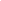   ВХОЖДЕНИЕ                                                                   - ШИХОНАГЭ – БРОСОК В «ЧЕТЫРЕХ НАПРАВЛЕНИЯХ»- ИККЕ (УДЭ-ОСАЭ) ПЕРВЫЙ НАВЫК, УДЕРЖАНИЕ РУКИ В   ОБЛАСТИ ЛОКТЕВОГО СУСТАВА  Слова и фразы к теме- ХИДАРИ – ЛЕВЫЙ                                                                    - МИГИ - ПРАВЫЙ- МАЭ - ЛИЦЕВОЙ, ПЕРЕДНИЙ, ВПЕРЕД, ВПЕРЕДИ  - УСИРО - СЗАДИ, ЗАДНИЙ, НАЗАД, ПОЗАДИ- ОМОТЭ – ЛИЦЕВОЙ, ТЕХНИКА ИСПОЛНЕНИЯ ПРИЁМОВ НА        - УРА - ОБРАТНЫЙ, ОБОРОТНЫЙ, ЗАДНИЙ- ТОРИ (НАГЭ) –ЗАЩИЩАЮЩИЙСЯ                                             - УКЭ (СЭМЭ) – АТАКУЮЩИЙ- АЙХАНМИ - ОДНОИМЁННАЯ ПОЗИЦИЯ                                     - КАТАТЭ ДОРИ - ЗАХВАТ ЗАПЯСТЬЯ  - РЁТЭ ДОРИ - ЗАХВАТ ДВУХ РУК ПАРТНЁРА СПЕРЕДИ   ВХОЖДЕНИЕ                                                                   - ШИХОНАГЭ – БРОСОК В «ЧЕТЫРЕХ НАПРАВЛЕНИЯХ»- ИККЕ (УДЭ-ОСАЭ) ПЕРВЫЙ НАВЫК, УДЕРЖАНИЕ РУКИ В   ОБЛАСТИ ЛОКТЕВОГО СУСТАВА  Слова и фразы к теме- ХИДАРИ – ЛЕВЫЙ                                                                    - МИГИ - ПРАВЫЙ- МАЭ - ЛИЦЕВОЙ, ПЕРЕДНИЙ, ВПЕРЕД, ВПЕРЕДИ  - УСИРО - СЗАДИ, ЗАДНИЙ, НАЗАД, ПОЗАДИ- ОМОТЭ – ЛИЦЕВОЙ, ТЕХНИКА ИСПОЛНЕНИЯ ПРИЁМОВ НА        - УРА - ОБРАТНЫЙ, ОБОРОТНЫЙ, ЗАДНИЙ- ТОРИ (НАГЭ) –ЗАЩИЩАЮЩИЙСЯ                                             - УКЭ (СЭМЭ) – АТАКУЮЩИЙ- АЙХАНМИ - ОДНОИМЁННАЯ ПОЗИЦИЯ                                     - КАТАТЭ ДОРИ - ЗАХВАТ ЗАПЯСТЬЯ  - РЁТЭ ДОРИ - ЗАХВАТ ДВУХ РУК ПАРТНЁРА СПЕРЕДИ   ВХОЖДЕНИЕ                                                                   - ШИХОНАГЭ – БРОСОК В «ЧЕТЫРЕХ НАПРАВЛЕНИЯХ»- ИККЕ (УДЭ-ОСАЭ) ПЕРВЫЙ НАВЫК, УДЕРЖАНИЕ РУКИ В   ОБЛАСТИ ЛОКТЕВОГО СУСТАВА  Слова и фразы к теме- ХИДАРИ – ЛЕВЫЙ                                                                    - МИГИ - ПРАВЫЙ- МАЭ - ЛИЦЕВОЙ, ПЕРЕДНИЙ, ВПЕРЕД, ВПЕРЕДИ  - УСИРО - СЗАДИ, ЗАДНИЙ, НАЗАД, ПОЗАДИ- ОМОТЭ – ЛИЦЕВОЙ, ТЕХНИКА ИСПОЛНЕНИЯ ПРИЁМОВ НА        - УРА - ОБРАТНЫЙ, ОБОРОТНЫЙ, ЗАДНИЙ- ТОРИ (НАГЭ) –ЗАЩИЩАЮЩИЙСЯ                                             - УКЭ (СЭМЭ) – АТАКУЮЩИЙ- АЙХАНМИ - ОДНОИМЁННАЯ ПОЗИЦИЯ                                     - КАТАТЭ ДОРИ - ЗАХВАТ ЗАПЯСТЬЯ  - РЁТЭ ДОРИ - ЗАХВАТ ДВУХ РУК ПАРТНЁРА СПЕРЕДИ   ВХОЖДЕНИЕ                                                                   - ШИХОНАГЭ – БРОСОК В «ЧЕТЫРЕХ НАПРАВЛЕНИЯХ»- ИККЕ (УДЭ-ОСАЭ) ПЕРВЫЙ НАВЫК, УДЕРЖАНИЕ РУКИ В   ОБЛАСТИ ЛОКТЕВОГО СУСТАВА  Слова и фразы к теме- ХИДАРИ – ЛЕВЫЙ                                                                    - МИГИ - ПРАВЫЙ- МАЭ - ЛИЦЕВОЙ, ПЕРЕДНИЙ, ВПЕРЕД, ВПЕРЕДИ  - УСИРО - СЗАДИ, ЗАДНИЙ, НАЗАД, ПОЗАДИ- ОМОТЭ – ЛИЦЕВОЙ, ТЕХНИКА ИСПОЛНЕНИЯ ПРИЁМОВ НА        - УРА - ОБРАТНЫЙ, ОБОРОТНЫЙ, ЗАДНИЙ- ТОРИ (НАГЭ) –ЗАЩИЩАЮЩИЙСЯ                                             - УКЭ (СЭМЭ) – АТАКУЮЩИЙ- АЙХАНМИ - ОДНОИМЁННАЯ ПОЗИЦИЯ                                     - КАТАТЭ ДОРИ - ЗАХВАТ ЗАПЯСТЬЯ  - РЁТЭ ДОРИ - ЗАХВАТ ДВУХ РУК ПАРТНЁРА СПЕРЕДИ   ВХОЖДЕНИЕ                                                                   - ШИХОНАГЭ – БРОСОК В «ЧЕТЫРЕХ НАПРАВЛЕНИЯХ»- ИККЕ (УДЭ-ОСАЭ) ПЕРВЫЙ НАВЫК, УДЕРЖАНИЕ РУКИ В   ОБЛАСТИ ЛОКТЕВОГО СУСТАВА  СЕДЬМОЙ  КЮ /ЖЕЛТЫЙ ПОЯС+ ДВЕ КОРИЧНЕВЫЕ   ПОЛОСКИ /Условия, необходимые для допуска к сдаче экзамена:минимум 40  дней практики, после получения степени 7-I КЮСЕДЬМОЙ  КЮ /ЖЕЛТЫЙ ПОЯС+ ДВЕ КОРИЧНЕВЫЕ   ПОЛОСКИ /Условия, необходимые для допуска к сдаче экзамена:минимум 40  дней практики, после получения степени 7-I КЮСЕДЬМОЙ  КЮ /ЖЕЛТЫЙ ПОЯС+ ДВЕ КОРИЧНЕВЫЕ   ПОЛОСКИ /Условия, необходимые для допуска к сдаче экзамена:минимум 40  дней практики, после получения степени 7-I КЮУпражненияУпражнения7-II Кю7-II Кю7-II Кю7-II Кю7-II КюХанми Ханми - Миги ханми- правосторонняя стойка- Хидари ханми - левосторонняя стойка- Миги ханми- правосторонняя стойка- Хидари ханми - левосторонняя стойка- Миги ханми- правосторонняя стойка- Хидари ханми - левосторонняя стойка- Миги ханми- правосторонняя стойка- Хидари ханми - левосторонняя стойка- Миги ханми- правосторонняя стойка- Хидари ханми - левосторонняя стойкаАси Аси - Кайтен - вращение - Цуги-аси - приставной шаг вперёд с впередистоящей ноги - Окури-аси - сопровождающий шаг - Аюми-аси - передвижение попеременным шагом- Ирими-Тэнкан - перемещение корпуса - Ирими-Кайтен - поворот на 180° с шагом вперёд- Тэнкан - разворот на 180° с шагом  назад- Кайтен - вращение - Цуги-аси - приставной шаг вперёд с впередистоящей ноги - Окури-аси - сопровождающий шаг - Аюми-аси - передвижение попеременным шагом- Ирими-Тэнкан - перемещение корпуса - Ирими-Кайтен - поворот на 180° с шагом вперёд- Тэнкан - разворот на 180° с шагом  назад- Кайтен - вращение - Цуги-аси - приставной шаг вперёд с впередистоящей ноги - Окури-аси - сопровождающий шаг - Аюми-аси - передвижение попеременным шагом- Ирими-Тэнкан - перемещение корпуса - Ирими-Кайтен - поворот на 180° с шагом вперёд- Тэнкан - разворот на 180° с шагом  назад- Кайтен - вращение - Цуги-аси - приставной шаг вперёд с впередистоящей ноги - Окури-аси - сопровождающий шаг - Аюми-аси - передвижение попеременным шагом- Ирими-Тэнкан - перемещение корпуса - Ирими-Кайтен - поворот на 180° с шагом вперёд- Тэнкан - разворот на 180° с шагом  назад- Кайтен - вращение - Цуги-аси - приставной шаг вперёд с впередистоящей ноги - Окури-аси - сопровождающий шаг - Аюми-аси - передвижение попеременным шагом- Ирими-Тэнкан - перемещение корпуса - Ирими-Кайтен - поворот на 180° с шагом вперёд- Тэнкан - разворот на 180° с шагом  назадСикко Сикко - Маэ сикко - передвижение на коленях вперед- Уширо сикко - передвижение на коленях назад- Ирими тэнкан - перемещение корпуса- Маэ сикко - передвижение на коленях вперед- Уширо сикко - передвижение на коленях назад- Ирими тэнкан - перемещение корпуса- Маэ сикко - передвижение на коленях вперед- Уширо сикко - передвижение на коленях назад- Ирими тэнкан - перемещение корпуса- Маэ сикко - передвижение на коленях вперед- Уширо сикко - передвижение на коленях назад- Ирими тэнкан - перемещение корпуса- Маэ сикко - передвижение на коленях вперед- Уширо сикко - передвижение на коленях назад- Ирими тэнкан - перемещение корпусаУкэми Укэми - Уширо хантен укеми - перекат на спину со сменой стойки- Маэ укэми - страховка вперед - Уширо укэми - страховка назад- Уширо хантен укеми - перекат на спину со сменой стойки- Маэ укэми - страховка вперед - Уширо укэми - страховка назад- Уширо хантен укеми - перекат на спину со сменой стойки- Маэ укэми - страховка вперед - Уширо укэми - страховка назад- Уширо хантен укеми - перекат на спину со сменой стойки- Маэ укэми - страховка вперед - Уширо укэми - страховка назад- Уширо хантен укеми - перекат на спину со сменой стойки- Маэ укэми - страховка вперед - Уширо укэми - страховка назадАтакаАтака- Ай ханми кататэ дори - захват запястья одноимённой руки    партнёра при одноимённой стойке - Шомен учи - вертикальный рубящий удар- Рётэ дори - захват двух рук- Ай ханми кататэ дори - захват запястья одноимённой руки    партнёра при одноимённой стойке - Шомен учи - вертикальный рубящий удар- Рётэ дори - захват двух рук- Ай ханми кататэ дори - захват запястья одноимённой руки    партнёра при одноимённой стойке - Шомен учи - вертикальный рубящий удар- Рётэ дори - захват двух рук- Ай ханми кататэ дори - захват запястья одноимённой руки    партнёра при одноимённой стойке - Шомен учи - вертикальный рубящий удар- Рётэ дори - захват двух рук- Ай ханми кататэ дори - захват запястья одноимённой руки    партнёра при одноимённой стойке - Шомен учи - вертикальный рубящий удар- Рётэ дори - захват двух рукТачивадза (приемы, выполняемые стоя)Тачивадза (приемы, выполняемые стоя)Тачивадза (приемы, выполняемые стоя)Тачивадза (приемы, выполняемые стоя)Тачивадза (приемы, выполняемые стоя)Тачивадза (приемы, выполняемые стоя)Тачивадза (приемы, выполняемые стоя)Вид атакиВид атакиТехникиТехникиТехникиТехникиТехникиАйханми кататэ дориАйханми кататэ дори- Иккё (омотэ, ура) - Шихонагэ (омотэ, ура)- Ириминагэ (омотэ)- Иккё (омотэ, ура) - Шихонагэ (омотэ, ура)- Ириминагэ (омотэ)- Иккё (омотэ, ура) - Шихонагэ (омотэ, ура)- Ириминагэ (омотэ)- Иккё (омотэ, ура) - Шихонагэ (омотэ, ура)- Ириминагэ (омотэ)- Иккё (омотэ, ура) - Шихонагэ (омотэ, ура)- Ириминагэ (омотэ)Шомэн учиШомэн учи- Иккё (омотэ, ура)- Иккё (омотэ, ура)- Иккё (омотэ, ура)- Иккё (омотэ, ура)- Иккё (омотэ, ура)Суваривадза  (Исполнение приемов в стойке на коленях)Суваривадза  (Исполнение приемов в стойке на коленях)Суваривадза  (Исполнение приемов в стойке на коленях)Суваривадза  (Исполнение приемов в стойке на коленях)Суваривадза  (Исполнение приемов в стойке на коленях)Суваривадза  (Исполнение приемов в стойке на коленях)Суваривадза  (Исполнение приемов в стойке на коленях)Шомэн учиШомэн учи- Иккё (омотэ, ура)- Иккё (омотэ, ура)- Иккё (омотэ, ура)- Иккё (омотэ, ура)- Иккё (омотэ, ура)Рётэ дориРётэ дори- Кокю-хо (упражнение на концентрацию дыхания)- Кокю-хо (упражнение на концентрацию дыхания)- Кокю-хо (упражнение на концентрацию дыхания)- Кокю-хо (упражнение на концентрацию дыхания)- Кокю-хо (упражнение на концентрацию дыхания)ФизподготовкаФизподготовкаФизподготовкаФизподготовкаФизподготовкаФизподготовкаФизподготовкаотжимание 15 раз, пресс 15 раз, приседания 15 раз, подтягивание на турнике 5 разотжимание 15 раз, пресс 15 раз, приседания 15 раз, подтягивание на турнике 5 разотжимание 15 раз, пресс 15 раз, приседания 15 раз, подтягивание на турнике 5 разотжимание 15 раз, пресс 15 раз, приседания 15 раз, подтягивание на турнике 5 разотжимание 15 раз, пресс 15 раз, приседания 15 раз, подтягивание на турнике 5 разотжимание 15 раз, пресс 15 раз, приседания 15 раз, подтягивание на турнике 5 разотжимание 15 раз, пресс 15 раз, приседания 15 раз, подтягивание на турнике 5 разСчет0 – ЗЕРО             50 – ГО ДЗЮ1 – ИТ(Ч)И          51 – ГО ДЗЮ ИТ(Ч)И               52 – ГО ДЗЮ НИ2 – НИ                53 – ГО ДЗЮ САН3 – САН               54 – ГО ГО ДЗЮ СИ4 – СИ                 55 – ГО ДЗЮ ГО5 – ГО                 56 – ГО ДЗЮ РОКУ6 – РОКУ             57 – ГО ДЗЮ СИТИ7 – СИТИ             58 – ГО ДЗЮ ХАТИ8 – ХАТИ             59 – ГО ДЗЮ КЮ9 – КЮ                60 – РОКУ ДЗЮ10 – ДЗЮ20 – НИ ДЗЮ30 – САН ДЗЮ40 – ЁН ДЗЮСчет0 – ЗЕРО             50 – ГО ДЗЮ1 – ИТ(Ч)И          51 – ГО ДЗЮ ИТ(Ч)И               52 – ГО ДЗЮ НИ2 – НИ                53 – ГО ДЗЮ САН3 – САН               54 – ГО ГО ДЗЮ СИ4 – СИ                 55 – ГО ДЗЮ ГО5 – ГО                 56 – ГО ДЗЮ РОКУ6 – РОКУ             57 – ГО ДЗЮ СИТИ7 – СИТИ             58 – ГО ДЗЮ ХАТИ8 – ХАТИ             59 – ГО ДЗЮ КЮ9 – КЮ                60 – РОКУ ДЗЮ10 – ДЗЮ20 – НИ ДЗЮ30 – САН ДЗЮ40 – ЁН ДЗЮСлова и фразы к теме- ХИДАРИ - ЛЕВЫЙ                                                                   - МИГИ - ПРАВЫЙ- МАЭ - ЛИЦЕВОЙ, ПЕРЕДНИЙ, ВПЕРЕД, ВПЕРЕДИ                      - УСИРО - СЗАДИ, ЗАДНИЙ, НАЗАД, ПОЗАДИ- ОМОТЭ - ЛИЦЕВОЙ. ТЕХНИКА ИСПОЛНЕНИЯ ПРИЁМОВ НА        - УРА - ОБРАТНЫЙ, ОБОРОТНЫЙ, ЗАДНИЙ- ТОРИ (НАГЭ) - ЗАЩИЩАЮЩИЙСЯ                                             - УКЭ (СЭМЭ) -  АТАКУЮЩИЙ- АЙХАНМИ - ОДНОИМЁННАЯ ПОЗИЦИЯ                                      - КАТАТЭ ДОРИ - ЗАХВАТ ЗАПЯСТЬЯ  - РЁТЭ ДОРИ - ЗАХВАТ ДВУХ РУК ПАРТНЁРА СПЕРЕДИ     ВХОЖДЕНИЕ                                                                   - ШИХОНАГЭ -  БРОСОК В «ЧЕТЫРЕХ НАПРАВЛЕНИЯХ»- ИРИМИНАГЭ  - БРОСОК ВХОЖДЕНИЕМ- ИККЕ (УДЭ-ОСАЭ) - ПЕРВЫЙ НАВЫК, УДЕРЖАНИЕ РУКИ В   ОБЛАСТИ ЛОКТЕВОГО СУСТАВА  Слова и фразы к теме- ХИДАРИ - ЛЕВЫЙ                                                                   - МИГИ - ПРАВЫЙ- МАЭ - ЛИЦЕВОЙ, ПЕРЕДНИЙ, ВПЕРЕД, ВПЕРЕДИ                      - УСИРО - СЗАДИ, ЗАДНИЙ, НАЗАД, ПОЗАДИ- ОМОТЭ - ЛИЦЕВОЙ. ТЕХНИКА ИСПОЛНЕНИЯ ПРИЁМОВ НА        - УРА - ОБРАТНЫЙ, ОБОРОТНЫЙ, ЗАДНИЙ- ТОРИ (НАГЭ) - ЗАЩИЩАЮЩИЙСЯ                                             - УКЭ (СЭМЭ) -  АТАКУЮЩИЙ- АЙХАНМИ - ОДНОИМЁННАЯ ПОЗИЦИЯ                                      - КАТАТЭ ДОРИ - ЗАХВАТ ЗАПЯСТЬЯ  - РЁТЭ ДОРИ - ЗАХВАТ ДВУХ РУК ПАРТНЁРА СПЕРЕДИ     ВХОЖДЕНИЕ                                                                   - ШИХОНАГЭ -  БРОСОК В «ЧЕТЫРЕХ НАПРАВЛЕНИЯХ»- ИРИМИНАГЭ  - БРОСОК ВХОЖДЕНИЕМ- ИККЕ (УДЭ-ОСАЭ) - ПЕРВЫЙ НАВЫК, УДЕРЖАНИЕ РУКИ В   ОБЛАСТИ ЛОКТЕВОГО СУСТАВА  Слова и фразы к теме- ХИДАРИ - ЛЕВЫЙ                                                                   - МИГИ - ПРАВЫЙ- МАЭ - ЛИЦЕВОЙ, ПЕРЕДНИЙ, ВПЕРЕД, ВПЕРЕДИ                      - УСИРО - СЗАДИ, ЗАДНИЙ, НАЗАД, ПОЗАДИ- ОМОТЭ - ЛИЦЕВОЙ. ТЕХНИКА ИСПОЛНЕНИЯ ПРИЁМОВ НА        - УРА - ОБРАТНЫЙ, ОБОРОТНЫЙ, ЗАДНИЙ- ТОРИ (НАГЭ) - ЗАЩИЩАЮЩИЙСЯ                                             - УКЭ (СЭМЭ) -  АТАКУЮЩИЙ- АЙХАНМИ - ОДНОИМЁННАЯ ПОЗИЦИЯ                                      - КАТАТЭ ДОРИ - ЗАХВАТ ЗАПЯСТЬЯ  - РЁТЭ ДОРИ - ЗАХВАТ ДВУХ РУК ПАРТНЁРА СПЕРЕДИ     ВХОЖДЕНИЕ                                                                   - ШИХОНАГЭ -  БРОСОК В «ЧЕТЫРЕХ НАПРАВЛЕНИЯХ»- ИРИМИНАГЭ  - БРОСОК ВХОЖДЕНИЕМ- ИККЕ (УДЭ-ОСАЭ) - ПЕРВЫЙ НАВЫК, УДЕРЖАНИЕ РУКИ В   ОБЛАСТИ ЛОКТЕВОГО СУСТАВА  Слова и фразы к теме- ХИДАРИ - ЛЕВЫЙ                                                                   - МИГИ - ПРАВЫЙ- МАЭ - ЛИЦЕВОЙ, ПЕРЕДНИЙ, ВПЕРЕД, ВПЕРЕДИ                      - УСИРО - СЗАДИ, ЗАДНИЙ, НАЗАД, ПОЗАДИ- ОМОТЭ - ЛИЦЕВОЙ. ТЕХНИКА ИСПОЛНЕНИЯ ПРИЁМОВ НА        - УРА - ОБРАТНЫЙ, ОБОРОТНЫЙ, ЗАДНИЙ- ТОРИ (НАГЭ) - ЗАЩИЩАЮЩИЙСЯ                                             - УКЭ (СЭМЭ) -  АТАКУЮЩИЙ- АЙХАНМИ - ОДНОИМЁННАЯ ПОЗИЦИЯ                                      - КАТАТЭ ДОРИ - ЗАХВАТ ЗАПЯСТЬЯ  - РЁТЭ ДОРИ - ЗАХВАТ ДВУХ РУК ПАРТНЁРА СПЕРЕДИ     ВХОЖДЕНИЕ                                                                   - ШИХОНАГЭ -  БРОСОК В «ЧЕТЫРЕХ НАПРАВЛЕНИЯХ»- ИРИМИНАГЭ  - БРОСОК ВХОЖДЕНИЕМ- ИККЕ (УДЭ-ОСАЭ) - ПЕРВЫЙ НАВЫК, УДЕРЖАНИЕ РУКИ В   ОБЛАСТИ ЛОКТЕВОГО СУСТАВА  Слова и фразы к теме- ХИДАРИ - ЛЕВЫЙ                                                                   - МИГИ - ПРАВЫЙ- МАЭ - ЛИЦЕВОЙ, ПЕРЕДНИЙ, ВПЕРЕД, ВПЕРЕДИ                      - УСИРО - СЗАДИ, ЗАДНИЙ, НАЗАД, ПОЗАДИ- ОМОТЭ - ЛИЦЕВОЙ. ТЕХНИКА ИСПОЛНЕНИЯ ПРИЁМОВ НА        - УРА - ОБРАТНЫЙ, ОБОРОТНЫЙ, ЗАДНИЙ- ТОРИ (НАГЭ) - ЗАЩИЩАЮЩИЙСЯ                                             - УКЭ (СЭМЭ) -  АТАКУЮЩИЙ- АЙХАНМИ - ОДНОИМЁННАЯ ПОЗИЦИЯ                                      - КАТАТЭ ДОРИ - ЗАХВАТ ЗАПЯСТЬЯ  - РЁТЭ ДОРИ - ЗАХВАТ ДВУХ РУК ПАРТНЁРА СПЕРЕДИ     ВХОЖДЕНИЕ                                                                   - ШИХОНАГЭ -  БРОСОК В «ЧЕТЫРЕХ НАПРАВЛЕНИЯХ»- ИРИМИНАГЭ  - БРОСОК ВХОЖДЕНИЕМ- ИККЕ (УДЭ-ОСАЭ) - ПЕРВЫЙ НАВЫК, УДЕРЖАНИЕ РУКИ В   ОБЛАСТИ ЛОКТЕВОГО СУСТАВА  